Júl 2020RE: Deň výsledkov GCSE - Štvrtok 20. augusta 2020Vážený rodič / opatrovateľ,Tento rok sa uskutoční Deň výsledkov GCSE vo štvrtok 20. augusta 2020. Študenti dostanú časový rozvrh, v ktorom môžu prísť a zbierať svoje výsledky. Aby ste zaistili bezpečnosť všetkých osôb, dorazte až do zberného okna nižšie.Na zaistenie bezpečnosti všetkých študentov sa budú musieť riadiť nasledujúcimi požiadavkami:1. Rodičia / opatrovatelia čakajú v určenej oblasti2. Študent sa zoradí mimo recepcie3. Študent zhromaždí svoje výsledky v átriu4. Študent odíde cez protipožiarne dvere vedľa pracoviska5. Študent sa stretne so svojimi rodičmi / opatrovateľmi6. Študent požiadal pani Lloydovú o podporu pri zamestnaníŠkola sa rozhodla umožniť študentom zhromažďovať sa osobne, aby pomohla podporiť študentské prihlášky a prechody na 6. formy, vysoké školy a učňovské školy. Študenti budú mať navyše možnosť stretnúť sa a objednať si schôdzku 1: 1 s pani Lloydovou, našou poradkyňou pre oblasť kariéry. Pani Lloydová bude pôsobiť v škole na podporu vo štvrtok 20. augusta a piatok 21. augusta 2020 (len vymenovanie). Personalizovaná podpora zamestnania študentov potom bude pokračovať 1., 2. a 3. septembra 2020. Ak potrebujete akúkoľvek naliehavú podporu medzi 24. a 28. augustom 2020, pošlite e-mail na adresu KS4@sws.cheshire.sch.uk.Ak si želáte podporu pri zamestnaní pred ukončením školy 17. júla alebo si chcete objednať stretnutie s pani Lloydovou v pomere 1: 1 20. alebo 21. augusta, pošlite e-mail na adresu melanie.lloyd@sws.cheshire.sch.uk alebo zavolajte na škole 01270 660880 a požiadajte pani Lloydovú.Ak nemôžete svoje známky vyzdvihnúť osobne a chceli by ste, aby vám boli zverejnené v piatok 21. augusta, budete musieť do 17. júla 2020 priniesť pečiatku s vlastnou adresou s pečiatkou spolu s podpísaným listom so žiadosťou o zverejnenie vašich výsledkov. a nechať ho na recepcii.Ak nemôžete zbierať svoje známky osobne a chceli by ste, aby ich niekto zbieral za vás, bude musieť priniesť podpísaný list s uvedením celého mena osoby, ktorá bude zhromažďovať vaše výsledky. Táto osoba potom bude musieť priniesť ID fotografie spolu s podpísaným listom.Ako pravdepodobne viete, od školy sa v roku 11 vyžadovalo, aby do všetkých hodnotených stredísk (CAG) vstúpili pre všetkých študentov. Vychádzalo to z množstva dôkazov, vrátane triednych skúšok, falošných skúšok a vykonania predchádzajúcich skúšok. Skúšobné komisie berú CAG školy a používajú svoje vlastné dôvody a vzorce na generovanie študentov Vydané dosiahnuté stupne (IAG) / skutočné výsledky, ktoré budú pravdepodobne zhruba v súlade s výsledkami za rok 2019.Aj keď to nie je Deň výsledkov, ktorý sme všetci naplánovali začiatkom roka, dúfam, že rozumiete dôvodom našich rozhodnutí. Teším sa na stretnutie vo štvrtok 20. augusta 2020. Chcel by som využiť túto príležitosť a vyjadriť svoju hrdosť na vašich učiteľov a napriek tomu, že nemáte vhodný koniec vašej školskej kariéry, ktorú ste si zaslúžili, príde čas, keď môžu oslavovať spolu.Tvoje verne,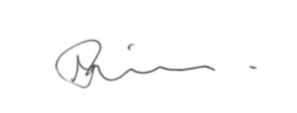 Mr SmissenAssistant Principal - Sir William Stanier SchoolLipiec 2020 rRE: Dzień wyników GCSE - czwartek, 20 sierpnia 2020 rDrogi Rodzicu / Opiekunie,W tym roku dzień wyników GCSE odbędzie się w czwartek 20 sierpnia 2020 r. Studenci otrzymają przedział czasowy, w którym będą mogli przyjść i zebrać swoje wyniki. Aby zapewnić bezpieczeństwo wszystkim, prosimy o przybycie tylko w oknie odbioru poniżej.Aby zapewnić bezpieczeństwo wszystkim, uczniowie będą musieli przestrzegać następujących zasad:1. Rodzice / opiekunowie czekają w wyznaczonym miejscu2. Uczeń w kolejce poza recepcją3. Student zbiera swoje wyniki w Atrium4. Uczeń odejść przez drzwi przeciwpożarowe obok biura budowy5. Uczeń na spotkanie z rodzicami / opiekunami6. Student szuka wsparcia w karierze u pani LloydSzkoła zdecydowała się na zezwalanie uczniom na zbieranie osobiście, aby pomóc w składaniu wniosków i przechodzeniu do 6. Form, szkół wyższych i praktyk. Ponadto studenci będą mieli okazję spotkać się i zarezerwować spotkanie 1: 1 z panią Lloyd, naszym doradcą zawodowym. Pani Lloyd będzie przebywać w szkole w celu uzyskania wsparcia w czwartek 20 sierpnia i piątek 21 sierpnia 2020 r. (Tylko spotkanie). Spersonalizowane wsparcie kariery dla studentów będzie kontynuowane w dniach 1, 2 i 3 września 2020 r. W celu uzyskania pilnej pomocy w okresie od 24 do 28 sierpnia 2020 r., Wyślij wiadomość e-mail na adres KS4@sws.cheshire.sch.uk.Jeśli chcesz uzyskać wsparcie kariery przed zakończeniem szkoły 17 lipca lub chcesz zarezerwować spotkanie z panią Lloyd 1: 1 w dniach 20 lub 21 sierpnia, wyślij e-mail na adres melanie.lloyd@sws.cheshire.sch.uk lub zadzwoń w szkole pod numerem 01270 660880 i poprosić o panią Lloyd.Jeśli nie możesz odebrać swoich ocen osobiście i chciałbyś, aby zostały wysłane do ciebie w piątek 21 sierpnia, musisz przynieść pieczęć z zaadresowaną kopertą przed 17 lipca 2020 r. Wraz z podpisanym listem z prośbą o opublikowanie wyników i zostaw to w recepcji.Jeśli nie możesz odebrać swoich ocen osobiście i chciałbyś, aby ktoś je dla ciebie zebrał, wówczas będzie musiał przynieść podpisany przez ciebie list z pełnym imieniem i nazwiskiem osoby, która będzie zbierać twoje wyniki. Osoba ta będzie musiała przynieść dowód tożsamości ze zdjęciem wraz z podpisanym listem.Jak zapewne wiesz, szkoła była zobowiązana do przystąpienia do ocenianych ośrodków (CAG) dla wszystkich uczniów w 11 roku. Było to oparte na wielu dowodach, w tym na pracy w klasie, próbnych egzaminach i wcześniejszych egzaminach. Komisje egzaminacyjne przyjmują szkolne CAG i stosują własne uzasadnienie i formułę, aby generować ucznie wydane oceny osiągnięte (IAG) / rzeczywiste wyniki, które prawdopodobnie będą zasadniczo zgodne z wynikami z 2019 r.Chociaż nie jest to Dzień wyników, który wszyscy zaplanowaliśmy na początku roku, mam nadzieję, że rozumiesz przyczyny naszych wyborów. Z niecierpliwością czekam na spotkanie w czwartek, 20 sierpnia 2020 r. Chciałbym skorzystać z okazji, aby wyrazić, jak bardzo dumni są z was nauczyciele i pomimo braku odpowiedniego zakończenia kariery szkolnej, na którą zasłużyliście, nadejdzie czas, kiedy mogą świętować razem.Z poważaniem,Mr SmissenAssistant Principal - Sir William Stanier SchoolTimingsSurname    A do E9.00Surname    F do L9:45Surname    M do R10:30Surname    S do Z11.00TimingsSurname    A do E9.00Surname    F do L9:45Surname    M do R10:30Surname    S do Z11.00